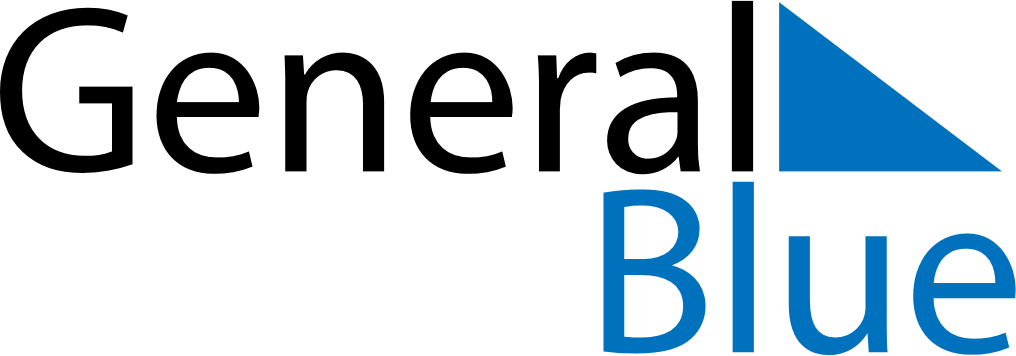 March 2026March 2026March 2026March 2026South AfricaSouth AfricaSouth AfricaMondayTuesdayWednesdayThursdayFridaySaturdaySaturdaySunday1234567789101112131414151617181920212122Human Rights DayHuman Rights Day23242526272828293031